МУНИЦИПАЛЬНОЕ БЮДЖЕТНОЕ  ОБЩЕОБРАЗОВАТЕЛЬНОЕ УЧРЕЖДЕНИЕЛЕНИНСКАЯ      СРЕДНЯЯ    ОБЩЕОБРАЗОВАТЕЛЬНАЯ     ШКОЛАул. Школьная, д. 5, п Долотинкателефон:  ( 86385) 39-1-41,                                                                  факс: ( 86385) 39-1-41 Рассмотрено и принято:                                                        Утверждаю:        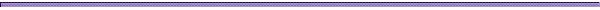 на   заседании   педагогического                                Приказ № 68  от 26. 02.2015г  совета   № 6 от 26.02.2015                                              Директор                _______________                                                          Председатель школы Т В Головкова                                                          Т В     Головкова      Положениео внутренней системеоценки качества  образования                                1. Общие положения  Настоящее Положение о внутренней системе оценки качества образования МБОУ Ленинской  СОШ  (далее - Положение) определяет цели, задачи, принципы функционирования внутришкольной системы оценки качества образования (далее - СОКО), ее организационную и функциональную структуру, устанавливает единые требования.Практическое использование СОКО строится в соответствии с законодательными актами РФ, школы, регламентирующими реализацию процедур контроля и оценки качества образования.СОКО - это совокупность организационных и функциональных структур, норм и правил, диагностических и оценочных процедур, обеспечивающих на единой концептуально-методологической основе оценку образовательных достижений обучающихся, эффективности деятельности ОУ и их школьных систем, качества образовательных программ с учетом запросов основных пользователейОсновные пользователи результатов СОКО:обучающиеся и их родители;администрация школы, МУ УО Миллеровского района;Управляющий Совет школы;общественные организации, заинтересованные в оценке качества образования. В Положении используются следующие термины:«качество образования» - интегральная характеристика системы образования, отражающая степень соответствия ресурсного обеспечения, образовательного процесса и образовательных результатов нормативным требованиям, социальным и личностным ожиданиям;«оценка качества образования» - определение с помощью диагностических и оценочных процедур степени соответствия ресурсного обеспечения, образовательного процесса, образовательных результатов, нормативным требованиям, социальным и личностным ожиданиям.Внутришкольная система оценки качества образования - целостная система диагностических и оценочных процедур, реализуемых различными субъектами государственно-общественного управления школой, которым делегированы отдельные полномочия по оценкекачества образования, а также совокупность организационных структур и нормативных правовых материалов, обеспечивающих управление качеством образования;Экспертиза – всестороннее изучение состояния образовательных процессов, условий и результатов образовательной деятельностиОсновные цели, задачи и принципы функционирования СОКО2.1.Целями СОКО являются:создание единой системы диагностики и контроля состояния образования в школе, обеспечивающей определение факторов и своевременное выявление изменений, влияющих на качество образования;получение объективной информации о состоянии качества образования в школе, тенденциях его изменений и причинах, влияющих на его уровень;определение результативности образовательного процесса, эффективности учебных программ, их соответствия нормам и требованиям стандартов, оценка реализации инновационных введенийповышение уровня информированности потребителей образовательных услуг при принятии решений, связанных с образованием;обеспечение единого образовательного пространства;поддержание устойчивого развития образовательной системы;принятие обоснованных и своевременных управленческих решений.2.2.Задачи СОКО:создать единые критерии качества образования и подходы к его измерению;сформировать систему аналитических показателей, позволяющую эффективно реализовывать основные цели оценки качества образования;оценить уровень индивидуальных образовательных достижений обучающихся для их итоговой аттестации;оценить состояние и эффективность деятельности учителя;оценить качество образовательных программ с учетом запросов основных потребителей образовательных услуг;выявить факторы, влияющие на качество образования;Функции СОКО: обеспечение федерального стандарта качества образования и удовлетворение потребности в получении качественного образования со стороны всех субъектов школьного образования; организация и проведение промежуточной и итоговой аттестации обучающихся; аналитическое сопровождение управления качеством обучения и воспитания обучающихся; экспертиза, диагностика, оценка и прогноз основных тенденций развития школы; информационное обеспечение управленческих решений по проблемам повышения качества образования; обеспечение внешних пользователей информацией о развитии образования в школе. Принципы СОКО: объективность, достоверность, полнота и системность информации о качестве образования; открытость, прозрачность процедур оценки качества образования; сопоставимость  системы показателей с региональными аналогами; доступность информации о состоянии и качестве образования для различных групп потребителей; соблюдение морально – этических норм при проведении процедур оценки качества образования. 2.3.Объекты оценки:учебные и внеучебные достижения учащихся;продуктивность, профессионализм и квалификация педагогических работников;образовательные программы;материально-технические ресурсы образовательного учреждения (материально-техническая база школы).Предмет оценки определяется в соответствии с реализуемыми процедурами контроля и оценки качества образования. Предметом оценки является качество:образовательных результатов (уровень усвоения образовательных программ, сформированности мотивации к учебной деятельности);условий образовательного процесса (эффективность использования материально-технических ресурсов, кадровый потенциал учреждения и эффективность деятельности педагогов);образовательного процесса (комфортность образовательного процесса, адаптированность образовательной программы к образовательным потребностям обучающихся, степень открытости и доступность образования).Критерии и показатели оценивания определяются в нормативных актах, регламентирующих процедуры контроля и оценки качества образования в ОУ. Их утверждение и изменение осуществляется на основании решения педагогического совета.Периодичность проведения оценки качества образования в ОУ определяется в соответствии с графиком реализуемых процедур контроля и оценки качества образования.                   3. Технология оценки качества образования3.1. Качество образования в школе оценивается в следующих формах и направлениях: мониторинг качества образования учащихся 4-х классов на основе тестирования;  оценка общего уровня усвоения учащимися начальной школы основных знаний и умений по общеобразовательным предметам;мониторинг качества образования на основе государственной (итоговой) аттестации выпускников 9-х классов;мониторинг качества образования на основе государственной (итоговой) аттестации выпускников 11-х классов;мониторинг качества образования на основе государственной аккредитации ОУ; мониторинг и диагностика учебных достижений учащихся по завершении начальной, основной и средней школы по каждому учебному предмету и по завершении учебного года (в рамках вводного, промежуточного и итогового контроля);мониторинг уровня воспитанности учащихся ОУ;мониторинг учебных достижений учащихся по итогам независимых срезов знаний (муниципальных и региональных); аттестация педагогических работников; мониторинг проведения конкурсных мероприятий;  самоанализ деятельности педагогических работников; олимпиады, творческие конкурсы. Итоговая аттестация устанавливает уровень подготовки выпускников (каждого в отдельности) ОУ в соответствии с требованиями государственных образовательных стандартов.Оценка освоения стандарта начального общего образования    в форме тестирования, диагностических контрольных работ.Мониторинг качества образования проводится в форме специальных статистических, социологических, психологических исследований.Оценка качества образования в ходе конкурсов осуществляется в соответствии с целями, критериями и процедурами, определенными требованиями по подготовке и проведению конкурса. Самоанализ педагогическими работниками своей деятельности осуществляется в соответствии с критериями и показателями посредством оформления «Портфолио учителя».3.7. Основные методы оценки качества образования:экспертиза - всестороннее изучение состояния образовательного процесса ОУ, условий и результатов образовательной деятельности;измерение - оценка уровня образовательных достижений с помощью контрольных измерительных материалов, содержание которых соответствует реализуемым образовательным программам.3.8. Виды контрольных измерительных материалов, используемых в процессе оценки, способы сбора, хранения, обработки и интерпретации информации о качестве образования в школе и формы ее представления определяются в документах, регламентирующих эти процессы.                        4. Организация СОКО4.1.Оценку качества образования в школе осуществляют следующие организационные структуры:администрация школы; учителя школы в составе МО; методический совет; педагогический совет, Управляющий совет; профсоюзный комитетОрганизационные структуры школы, осуществляющие оценку качества образования, вправе вносить коррективы в организацию проведения мероприятий по оценке качества образования, вносить изменения в программу  СОКО.4.2.  Согласованная работа всех организационных структур СОКО позволяет обеспечить школьный стандарт качества образования, который включает:обоснованность целей, ценностей и содержания школьного компонента образования; качество материально-технического обеспечения образовательного процесса; качество образовательных программ и используемых образовательных технологий; качество освоения каждым обучающимся федеральных и региональных компонентов образовательных стандартов; определенный уровень творческих и научных достижений учащихся; доступность и качество дополнительного образования обучающихся; обеспечение безопасности и здоровья обучающихся; обеспечение психологического комфорта и доступности образования в школе; обеспечение индивидуального подхода к школьникам, имеющим специфические образовательные потребности; высокую квалификацию педагогов. 4.3.Полномочия в вопросах оценки качества образования в ОУ определены с учетом компетенции субъектов системы оценки качества образования, их функций в организации и проведении оценивания.4.3.1. Администрация школы:осуществляет политику в сфере образования, обеспечивающую учет особенностей школы, направленную на сохранение и развитие единого образовательного пространства, создание необходимых условий для реализации конституционных прав граждан России на получение образования;формирует стратегию развития системы образования школы;координирует деятельность учителей;разрабатывает и утверждает локальные документы в области образования;анализирует состояние и тенденции развития системы образования школы;осуществляет в установленном порядке сбор, обработку, анализ и предоставление государственной статистической отчетности в сфере образования;организует прохождение процедур лицензирования на ведение образовательной деятельности школы и государственной аккредитации школы в установленном законодательством порядке;организует в пределах своей компетенции аттестацию педагогических работников;осуществляет в рамках своей компетенции организационно-методическое обеспечение итоговой государственной аттестации и контроль качества подготовки выпускников по завершении каждого уровня образования в соответствии с государственными образовательными стандартами в порядке, установленном законодательством;осуществляет надзор и контроль в сфере образования и исполнения государственных образовательных стандартов учителями;обеспечивает нормативное правовое регулирование процедур оценки качества образования в части установления порядка и форм его проведения;осуществляет разработку критериев оценивания, нормативного обеспечения порядка и процедуры оценивания, предложений по совершенствованию измерительных материалов;устанавливает порядок разработки и использования контрольных измерительных материалов для оценки состояния образовательной системы, педагогических и руководящих работников школы, индивидуальных достижений обучающихся;утверждает комплекс показателей, характеризующих состояние и динамику развития системы образования в ОУ;принимает управленческие решения по результатам оценки качества образования. 4.3.2. Методические объединения:разрабатывают методики оценки качества образования;проводят мониторинговые, социологические и статистические исследования по вопросам качества образования;участвуют в разработке программного обеспечения для сбора, хранения и статистической обработки информации о состоянии и динамике развития системы образования в школе;организуют систему мониторинга качества образования в школе, осуществляют сбор, обработку информации о состоянии и динамике развития системы образования в школе, анализируют результаты оценки качества образования;организуют изучение информационных запросов основных пользователей образовательными услугами и участников образовательного процесса;разрабатывают мероприятия и готовят предложения, направленные на совершенствование системы контроля и оценки качества образования, участвуют в этих мероприятиях;содействуют обновлению нормативно-правовой базы документов муниципальной системы образования, относящейся к обеспечению качества образования;изучают, обобщают и распространяют передовой опыт построения, функционирования и развития СОКО;организуют и проводят школьные предметные олимпиады, смотры, конкурсы, ярмарки, фестивали, выставки, физкультурно-спортивные и другие мероприятия;принимают участие в методическом сопровождении аттестации педагогических кадров; содействуют обеспечению эффективного распространения инновационного опыта учителей. 4.3.3.Методический совет:анализирует ход, результаты и эффективность выполнения школьной целевой программы развития образования, представляет по итогам анализа соответствующие отчеты;разрабатывает исследовательские методики и аналитические инструменты для изучения состояния дел в системе образования и других секторах социальной сферы;осуществляет сбор информации о состоянии и тенденциях изменения системы образования, управления ею, их основных подсистем;готовит аналитические доклады, справки по ключевым вопросам развития системы образования  школы и системы управления ею;изучает, обобщает и распространяет лучший опыт;разрабатывает методические рекомендации по подготовке стратегических документов (программ развития, информатизации и т. д.), развитию инновационной, экспериментальной, проектной деятельности и управлению проектами;содействует организации повышения квалификации педагогических работников школы;разрабатывает и внедряет в практику модель сопровождения интеллектуально одаренных детей.4.3.4.Педагогический совет:участвует в разработке:- методики оценки качества образования;- системы показателей, характеризующих состояние и динамику развития системы образования в школе;обеспечивает проведение в школе мониторинговых, социологических и статистических исследований по вопросам качества образования и контрольно-оценочных процедур;организует систему мониторинга качества образования в школе, а также сбор, обработку, хранение и предоставление информации о состоянии и динамике развития системы образования в школе, анализирует результаты оценки качества образования на общешкольном уровнеопределяет способы организации информационных потоков для пользователей системы оценки качества образования;разрабатывает мероприятия и готовит предложения, направленные на совершенствование СОКО;изучает, обобщает и распространяет передовой инновационный опыт учителей школы;проводит экспертизу организации, содержания и результатов аттестации учащихся школы и формирует предложения по их совершенствованию;принимает управленческие решения по результатам оценки качества образования на школьном уровне.4.3.5.Управляющий совет:содействует определению стратегических направлений развития системы образования в школе;содействует реализации принципа общественного участия в управлении образовательным процессом в школе;осуществляет общественный контроль качества образования и деятельности школы   в формах общественного наблюдения, общественной экспертизы;принимает участие:в формировании информационных запросов основных пользователей СОКО;  в обсуждении системы показателей, характеризующих состояние и динамику развития школы;оценке качества образования по стандартизированным процедурам в рамках  приоритетного национального проекта «Образование».4.3.6. Профсоюзный комитет: контролирует исполнение трудового законодательства, дополнительных соглашений к трудовым договорам сотрудников, Коллективного договора, правил внутреннего трудового распорядка, должностных инструкций работников образовательного учреждения; участвует в определении стимулирующих доплат педагогическим работникам по результатам оценки качества образования;участвует в поощрении педагогических работников за высокие показатели качества образования. 4.4. Придание гласности результатам оценки качества образования обеспечивается путем предоставления информационных материалов для педагогических работников, обучающихся, родителей и информирования общественности посредством публикаций (в т. ч. на сайте школы), аналитических докладов о состоянии качества образования ОУ.4.5. Итоги оценки качества образования используются для стимулирования обучающихся, педагогов.                                            Схема оценки качества общего образованияКРИТЕРИИ  оценки уровня обучения и социализации учащихсяКРИТЕРИИоценки условий обучения и ресурсного обеспечения                         Система управления качеством образования                                                Программавнутришкольных мониторинговых исследований качества образованияМероприятия по реализации модуля «Система внутришкольного мониторинга»УДОВЛЕТВОРЕННОСТЬ УЧАЩИХСЯ ОРГАНИЗАЦИЕЙВОСПИТАТЕЛЬНОЙ РАБОТЫ В ШКОЛЕУ < 3 -  это свидетельствует об оценке учащимися организации воспитательной работы в школе  как недостаточной.У > 3 – достаточный уровень организации воспитательной работы в школе;                                                                                                                 У > 4 – учащиеся удовлетворены организацией воспитательной работы в школе в значительной степениУДОВЛЕТВОРЕННОСТЬ УЧАЩИХСЯ ШКОЛЬНОЙ ЖИЗНЬЮ(по методике доцента А. А. Андреева)У > 3 – высокая степень удовлетворенности учащихся школьной жизнью;У > 2 – средняя степень удовлетворенности учащихся школьной жизнью.УДОВЛЕТВОРЕННОСТЬ РОДИТЕЛЕЙ ЖИЗНЕДЕЯТЕЛЬНОСТЬЮ ОБРАЗОВАТЕЛЬНОГО УЧРЕЖДЕНИЯ(по методике доцента А. А. Андреева)У < 3 – родители оценивают роль школы в развитии данных качеств как недостаточную;У > 3 – достаточный уровень удовлетворенности родителей жизнедеятельностью школы;                                                                                            У > 4 – родители удовлетворены жизнедеятельностью школы в значительной степени.Оценка родителями помощи образовательного учреждения в воспитании у детей способности к решению основных жизненных проблем(по методике доцента А. А. Андреева)У < 3 – низкая оценка родителями школы в воспитании у детей способности к решению  жизненных проблем.У > 3 – оценка родителями школы в воспитании у детей способности к решению жизненных проблем на достаточном уровне.УДОВЛЕТВОРЕННОСТЬ РОДИТЕЛЕЙ РАБОТОЙОБРАЗОВАТЕЛЬНОГО УЧРЕЖДЕНИЯ(по методике доцента Е. Н. Степанова)У = 3 или больше – показатель высокого уровня удовлетворенности родителей деятельностью школы;У = 2 или больше – показатель среднего уровня удовлетворенности родителей деятельностью школы;У < 2 – показатель низкого уровня удовлетворенности родителей деятельностью школы.Механизм проведения мониторинговых исследований кадровых условийАнкета качества урокаОтметить кружком номера тех проявлений, которые имелиместо при проведении урока ____________________________________учителем______________________________________________________                             (вписать предмет, класс)   (вписать Ф.И.О. учителя)1. Устно или письменно (для эксперта) ставит цели развития личностныхкачеств обучающихся на уроке (например, мышление, речь, воля,нравственность, коммуникативность, эстетическое восприятие и др.) иреализует их средствами учебного предмета.2. Уверенно (профессионально) владеет учебным материалом.3. Демонстрирует правильную, выразительную, ясную, точную, краткую,уместную речь.4. Демонстрирует не насильственные приемы обучения (не перебивает, непроявляет неприятия, раздражения, гнева, не навязывает точку зрения).5. Устанавливает связи с другими предметами.6. Уместно использует материал из разных сфер жизнедеятельности(кроме учебных дисциплин).7. Использует наглядные раздаточные статичные материалы.8. Использует динамические дидактические материалы (аудио, видео,компьютерные демонстрации, интерактивную доску, приборы и т.п.).9. Дает разноуровневые домашние задания.10. Стимулирует обоснование, аргументацию ответов, в том числе сиспользованием фактов из других областей знаний.11. Поощряет инициативу и самостоятельность обучающихся.12. Поощряет индивидуальные учебные достижения.13. Предлагает задания, развивающие интуицию, творческое воображение,эмоционально-чувственное восприятие.14. Обращает внимание на качество речи обучаемых.15. Вовремя (без задержки) заканчивает урок.На уроке использует приемы (методы) педагогических технологий:16. Дифференцированного, в том числе индивидуализированного обучения(учитывает особенности темперамента, психосоматического типа,каналов восприятия, уровня понимания, типа мышления и т.д.).17. Системно-деятельностного подхода, проблемного обучения(проблемные вопросы и ситуации, в том числе на стыке наук).18. Диалогового обучения (свободное обсуждение и дискуссии).19. Рефлексивного обучения (оценки обучающихся полезности урока,своего психологического состояния).20. Коллективной мыслительной деятельности.21. Исключающие утомляемость, перегрузки обучаемых.Дата __________              Эксперт: ________________ / _________________/ПоказателиПроцедурыПродуктыПользователи1. Материально-технические условия.2. Информационно-коммуникационные ресурсы.3. Кадровый состав.4. Финансовое обеспечение.5. Управленческий потенциал.6. Обеспечение лицензионных нормативов.7. Здоровьесбережение (питание, санитарно-гигиенические условия).8. Содержание обучения (соответствие стандарту), качество образовательных программ.9. Качество результатов обучения.10. Индивидуальная оценка деятельности учащегося. Учебные (предметные, факультативные) и социально-личностные достижения (здоровье, нормативность поведения)1. Обязательное статистическое наблюдение.2. Лицензирование образовательной деятельности.3. Государственная аккредитация образовательных учреждений (организаций).4. Аттестация педагогических и руководящих кадров.5. Промежуточная и итоговая аттестация обучающихся.6. Государственная (итоговая) аттестация выпускников.7. Мониторинг и диагностика образовательных достижений обучающихся.8. Олимпиады, конкурсы соревнования обучающихся.9. Социологические исследования в области образования.10. Мониторинг безопасности жизни и здоровья обучающихся, воспитанников и работников ОУ.1. Публичный доклад.2. Лицензионные документы.3. Результаты аккредитации ОУ.4. Аналитическая справка, справка ведомственных проверок.5. Экспертные заключения.6. Акты, предписания.7. Раздел портала, сайт ОУ.8. Результаты конкурсов.9. Мониторинг учебной деятельности.10. Результаты социологического опроса.11. Приказы.12. Аттестат.13. Портфолио.14. Программа развития ОУ.1. Муниципальные органы власти.2. Общественные структуры.3.  Средства массовой информации.4. Семья, родители (законные представители).5. Учащиеся.Критерий оценкиЕд.изДоля учащихся, успешно освоившие (на «5» и «4») учебные программы, в т ч:%в 2-4 классах%   5-9 классах%  10-11 классах%Для учащихся, оставшихся на повторный год обучения в т ч%в 2-4 классах%   5-9 классах%  10-11 классах%Доля учащихся 9-х классов, получивших документ об образовании%Доля учащихся 9-х классов, получивших документ об образовании особого образца%Доля учащихся 11-х классов, получивших документ об образовании%Доля учащихся 11-х классов, получивших документ об образовании особого образца%Средний балл по русскому языку и математике выпускников:4-х классовБалл9-х классовБалл11-х классовБаллДоля выпускников 9-х классов, продолживших обучениев т.ч:%В 10-м  классе%Учреждениях НПО%Учреждениях СПО%Доля выпускников 11-х классов, продолживших обучение,в т.ч:%В вузах%Учреждениях СПО%Доля выпускников 11-х классов, совмещающих работу и обучение%Доля работающих выпускников 11-х классов%Доля выпускников 11-х классов, не обучающихся и не работающих%Доля обучающихся, выбывших из ОУ, в т ч%в 2-4 классах%   5-9 классах%  10-11 классах                                                                                       %Доля выпускников, сдавших ЕГЭ менее чем на 30 баллов по предметам%Доля обучающихся, участвующих в предметных олимпиадах разного уровня%Доля обучающихся – победителей в предметных олимпиадах разного уровня%Доля обучающихся, принимавших участие в конкурсах и мероприятиях разного уровня%Количество участников всероссийских, региональных олимпиад и конкурсов%Доля учащихся, совершивших правонарушения и состоящих на учете в детской комнате милиции%Критерии оценкиЕдиница измеренияДоля случаев травматизма в школе%Доля преподавателей, имеющих высшее образование%Доля преподавателей пенсионного возраста%Доля педагогического персонала в общей численности персонала ОУ%Доля преподавателей, прошедших переподготовку в прошедшем учебном году%Доля преподавателей, имеющих первую квалификационную категорию%Доля преподавателей, имеющих высшую квалификационную категорию%Количество учащихся на один компьютерЧел.Соотношение учащихся и преподавателей (количество учащихся на одного преподавателя)Чел.Наполняемость классовЧел.Доля учащихся, охваченных горячим питаниемв т.ч:%в 1-4 классах%   5-9 класса%10-11 классов %                                                                     Уровни управления                                                                     Уровни управления                                                                     Уровни управления                                                                     Уровни управления                                                                     Уровни управления                                                                     Уровни управленияДиректор и его заместительУчительУчительКлассный руководительУченикРодительДействияДействияДействияДействияДействияДействияСоздание условий повышения качества образования для обучающихся и педагогов.Определение методик, форм, критериев, показателей и процедур оценки результативности образовательного процесса.Обеспечение эффективности социального  партнерства.Создание единой информационной системы.Систематическое изучение образовательного спроса обучающихся, родителей  по вопросам качества образования.Обеспечение условий развития личности обучающихся по показателям:-  обученность;-  обучаемость;- уровень сформированности ОУУН;-  личностный рост.Оценка результативности образовательного процесса по установленной циклограмме и технологии мониторинга.Обработка результатов учебного процесса по предмету.Накопление достижений и формирование портфолио.Педагогическая рефлексия и взаимооценка коллег.Обеспечение взаимодействия учителей-предметников. Учащихся и родителей при проведении мониторинга результатов учебного труда классного коллектива.Обработка данных мониторинга уровня обучаемости учащихся класса.Оформление индивидуальной карты результативности учебного процесса.Индивидуальная работа с родителями по выполнению рекомендаций психолога.Обеспечение взаимодействия учителей-предметников. Учащихся и родителей при проведении мониторинга результатов учебного труда классного коллектива.Обработка данных мониторинга уровня обучаемости учащихся класса.Оформление индивидуальной карты результативности учебного процесса.Индивидуальная работа с родителями по выполнению рекомендаций психолога.Развитие стремления к самопознанию, самовоспитанию, самореализации.Овладение ключевыми компетентностями и культурой умственного труда.Накопление достижений и формирование портфолио.Создание условий в семье, обеспечивающих физическое, нравственное и интеллектуальное развитие личности ребенка.Обеспечение систематического контроля результатов обучения ребенка.Исполнение рекомендаций психолога, учителя, классного руководителя.Участие в соуправлении школой.Цель мониторинга Объекты мониторингаВиды мониторингаСроки мониторинга в учебном году Корректирование и анализ социального паспорта школыКонтингент обучающихся школыАнкетированиеСбор информациисентябрьСтепень адаптации к обучению  обучающихся 1-х, 5-х классовОбучающиеся 1, 5 классовСбор информацииАнкетирование Сентябрь -октябрьУровень сформированности общеучебных умений и навыковОбучающиеся 5 классовКонтрольные срезы по русскому языку, математике, технике чтения октябрьУровень личностного развития обучающихсяОбучающиеся 1 - 9 классовТестирование ноябрьУровень обученности обучающихсяОбучающиеся 2 - 11 классовКонтрольные работы за I полугодие3-4 неделя декабряКачество и результативность педагогической работыУчителя 1 – 9 классовАнализ прохождения программ и качества обучения за I полугодие.1-2 неделя январяСтепень удовлетворённости обучающихся образовательным процессом в школеОбучающиеся 5 - 9 классовАнкетирование «Школа глазами ученика»В течение годаУровень обученности обучающихсяОбучающиеся 2 – 8  классов, 10 классовКонтрольные работы за учебный год3-4 неделя маяКачество и результативность педагогической работыУчителя 1 – 11 классовАнализ прохождения программ и качества обучения за учебный год1-2 неделя июняПок ПоказателиТехнологияОтветственныеСрокиПедагогический  мониторингПедагогический  мониторингПедагогический  мониторингПедагогический  мониторингСовершенствование  форм  и  методов  организации       урокаПроведение  предметных недель, дней, декады  открытых  уроков,  накопление  и         обобщение  передового  опыта,  организация      самообразования учителей  в  МО МСежегодноДиагностика «Изучение  трудностей  и   лучшего  опыта  в  работе  учителей»Анкетирование;  анализ  динамики  профессионального  роста   педагогов.Зам.  директора  по  УВРежегодноПовышение  квалификации  учителейШкола  «молодого  учителя»,  оформление       тематических  стендов;  организация  и              контроль  курсовой  системы  повышения         квалификации  в  различных  учебных                заведениях;  аттестация  учителей  на  более       высокую  квалификационную  категориюЗам.  директора  по  УВРежегодноОбеспечение  учебного  процессаОбеспечение  учебного  процессаОбеспечение  учебного  процессаОбеспечение  учебного  процессаОценка  уровня  обеспеченности  учащихся                  учебниками,  учебно – методическими  пособиями,  ТСО,  м/д  оборудованиемАнализ  имеющихся  и  поступивших пособий и оборудованияЗам.  директора  по  УВР,  библиотекарьсентябрьОценка календарно – тематического  планирования  учебных  программСобеседование  с  учителямиЗам.  директора  по  УВРсентябрьОценка  работы  учебных   кабинетовОформление  стендов,  накопление  дидактического  материалаАдминистрация2раза      в  годВыполнение  Устава          школы, единых  требованийКонтроль  посещаемости, ведения  внутришкольной  документации,         соблюдение  норм  поведенияАдминистрацияВ течение годаМониторинг  качества  обученияМониторинг  качества  обученияМониторинг  качества  обученияМониторинг  качества  обученияОтслеживание  уровня        обученности  учащихся  Посещение  уроков,  стартовый  контроль, полугодовой  контроль, годовой  контроль,сравнительный  анализАдминистрацияВ течение годаКачество  знаний                 учащихсяДиагностика  одаренных  детей,  предметные   олимпиады;  конкурсы;   выпускные  экзамены.АдминистрацияВ течение годаОбщая  и  качественная      успеваемостьСравнительный  анализ  итогов  года  и             промежуточных  аттестаций : - по  предметам;- по  классам;- по  ступеням  обучения;- по  школе  с  результатами  прошлых  лет.Отчеты   учителей – предметников  классных  руководителей  по     итогам четверти, полугодия  и  года.Администрация АдминистрацияВ течение года По         итогам аттестационныхпериодовСтепень  готовности           выпускников начальной и основной школы к  продолжению  образованияСрезы  знаний  по  предметам;анкетирование,тестирование, собеседование, репетиционные экзамены по форме ЕГЭЗам.  директора  по  УВРруководители МОIVчетвертьПрофориентационная  работаПрофориентационная  работаПрофориентационная  работаПрофориентационная  работаПредпрофильная  ориентация  учащихся  9 – х  классовОриентационные  и  элективные  курсы  по  выбору,  анкетирование  учащихся  и  их  родителей.АдминистрацияежегодноДиагностика профессиональной направленности личностиТестирование Зам. директора по ВРежегодноТрудоустройство  выпускниковСопоставительный  анализ  поступления :-  в  ПУ,  СУЗы,  ВУЗы,-  по  направлениям(специальностям)Зам. директора по ВРАвгуст –сентябрьМониторинг  качества  воспитанияМониторинг  качества  воспитанияМониторинг  качества  воспитанияМониторинг  качества  воспитанияУровень  воспитанности  учащихся  Анкетирование  учащихся,  родителей,              классных  руководителейЗам.  директора  по  УВРФевральМониторинг  здоровьяПрезидентские  состязания,  ведение  «Паспортов  здоровья», диспансеризация  Администрация,ФАПежегодноРезультативность  участия  школьников  на  различных  видах  соревнований  и     конкурсовСпортивные  соревнования,творческие  и  исследовательские  конкурсы,   КТДЗам.  директора  по  УВР и ВРВ течениегода№ п/пВопросы Учебный годУчебный годУчебный годУчебный год№ п/пВопросы 1Проведение общешкольных дел2Проведение классных дел3Дежурство по школе4Порядок в классе5Деятельность спортивных секций, кружков6 Вечера для старшеклассников7Проведение уроков№ п/пВопросы Учебный годУчебный годУчебный год№ п/пВопросы 1Я иду утром в школу с радостью.2В школе у меня обычно хорошее настроение.3В нашем классе хороший классный руководитель.4К нашим школьным учителям можно обратиться за советом и помощью в  трудной жизненной ситуации.5У меня есть любимый учитель.6В классе я могу всегда свободно высказать свое мнение.7Я считаю, что в нашей школе созданы все условия для развития моих способностей.8У меня есть любимые школьные предметы.9Я считаю, что школа по-настоящему готовит меня к самостоятельной жизни.10На летних каникулах я скучаю по школе.№ п/пВопросы Вопросы Блок Учебный годУчебный годУчебный год№ п/пВопросы Вопросы Блок 1Аккуратность (умение содержать в порядке вещи).Аккуратность (умение содержать в порядке вещи).Блок поведенческих качеств2Дисциплинированность (умение следовать установленным правилам ).Дисциплинированность (умение следовать установленным правилам ).Блок поведенческих качеств3Ответственность (умение держать слово).Ответственность (умение держать слово).Блок поведенческих качеств4Воля (умение не отступать перед трудностями).Воля (умение не отступать перед трудностями).Блок поведенческих качеств5Хорошие манеры поведения.Хорошие манеры поведения.Блок поведенческих качеств66Жизнерадостность (способность принимать жизнь и радоваться жизни).Блок жизненной компетентности77Образованность.Блок жизненной компетентности88Ум (способность здраво и логично мыслить).Блок жизненной компетентности99Высокие жизненные запросы.Блок жизненной компетентности1010Самостоятельность (способность  принимать ответственные  решения).Блок жизненной компетентности1111Честность в отношениях с людьми.Блок морально-психологических качеств личности1212Доброта в отношениях с людьми.Блок морально-психологических качеств личности1313Чуткость в отношениях с людьми.Блок морально-психологических качеств личности1414Справедливость в отношениях с людьми.Блок морально-психологических качеств личности1515Терпимость к взглядам и мнениям других.Блок морально-психологических качеств личности№ п/пВопросы Учебный годУчебный годУчебный год№ п/пВопросы 1Школа помогает ребенку: а) поверить в свои силы2б) учиться решать жизненные проблемы3в) учиться преодолевать жизненные трудности4г) учиться правильно общаться со сверстниками5д) учиться правильно общаться со взрослыми№ п/пВопросы Учебный годУчебный годУчебный год№ п/пВопросы 1Класс, в котором учится наш ребенок, можно назвать дружным.2В среде своих одноклассников наш ребенок чувствует себя комфортно.3Педагоги проявляют доброжелательное отношение к нашему ребенку.4Мы испытываем чувство взаимопонимания в контактах с администрацией и учителями нашего ребенка.5В классе, в котором учится наш ребенок, хороший классный руководитель.6Педагоги справедливо оценивают достижения в учебе вашего ребенка.7Наш ребенок не перегружен учебными занятиями и домашними заданиями.8Учителя учитывают индивидуальные особенности нашего ребенка.9В школе проводятся мероприятия, которые полезны и интересны нашему ребенку.10В школе работают различные кружки, клубы, секции, где может заниматься наш  ребенок.11Педагоги дают нашему ребенку глубокие и прочные знания.12В школе заботятся о физическом развитии и здоровье нашего ребенка.13Учебное заведение способствует формированию достойного поведения нашего ребенка.14Администрация и учителя создают условия для проявления и развития способностей нашего ребенка.15Школа по-настоящему готовит нашего ребенка к самостоятельной жизни.